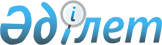 Об установлении ограничительных мероприятий на зимовку "Утебай" относящего к производственному кооперативу "Тасшагиль" Тасшагильского сельского округаРешение акима Тасшагилского сельского округа Кзылкогинского района Атырауской области от 29 июня 2015 года № 17. Зарегистрировано Департаментом юстиции Атырауской области 08 июля 2015 года №3245      В соответсвии со статьей 35 Закона Республики Казахстан от 23 января 2001 года "О местном государственном управлении и самоуправлении в Республике Казахстан", статьей 10-1 Закона Республики Казахстан от 10 июля 2002 года "О ветеринарии", представлением главного государственного ветеринарного - санитарного инспектора Государственного учреждения "Кзылкогинская районная территориальная инспекция Комитета ветеринарного контроля и надзора Министерства сельского хозяйства Республики Казахстан" от 8 апреля 2015 года № 73, аким сельского округа РЕШИЛ:

      1.  В связи с возникновением болезни бруцеллеза среди мелкого рогатого скота установить ограничительные мероприятия на зимовку "Утебай" относящего к производственному кооперативу "Тасшагиль" Тасшагильского сельского округа.

      2.  Рекомендовать коммунальному государственному предприятию на праве хозяйственного ведения "Кызылкогинская центральная районная больница" Управления здравоохранения Атырауской области (по согласованию), Республиканскому государственному учреждению "Кзылкогинское районное управление по защите прав потребителей Департамента по защите прав потребителей Атырауской области Комитета по защите прав потребителей Министерства национальной экономики Республики Казахстан" (по согласованию) принять необходимые меры вытекающие из данного решения.

      3.  Контроль за исполнением настоящего решения оставляю за собой.

      4.  Настоящее решение вступает в силу со дня государственной регистрации в органах юстиции и вводится в действие по истечении десяти календарных дней после дня его первого официального опубликования.


					© 2012. РГП на ПХВ «Институт законодательства и правовой информации Республики Казахстан» Министерства юстиции Республики Казахстан
				
      Аким Тасшагильского сельского округа:

М. Куанишов

      "СОГЛАСОВАНО"

      Главный врач коммунального
государственного предприятия
на праве хозяйственного ведения
"Кызылкогинская центральная
районная больница"
Управления здравохранения
Атырауской области

С. Тайшыбай

      "26" июня 2015 года

      Руководитель Республиканского
государственного учреждения
"Кзылкогинское районное
управление по защите прав потребителей
Департамента по защите прав
потребителей Атырауской области
Комитета по защите прав потребителей
Министерства национальной экономики
Республики Казахстан"

А. Аймуратова

      "26" июня 2015 года
